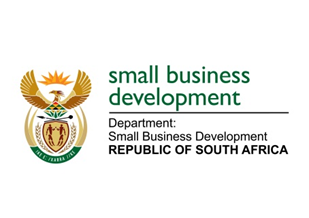 NATIONAL ASSEMBLYQUESTION FOR WRITTEN REPLYDUE IN PARLIAMENT: FRIDAY, 10 MARCH 2023“471.	Mr G R Krumbock (DA) to ask the Minister of Small Business Development:What (a) is the salary of each (i) chief executive officer and (ii) top executive position in each state-owned entity reporting to her and (b) total amount does each get paid to attend a meeting?”	NW515EREPLY: I have been advised by the department as follows:The Small Enterprise Development Agency (Seda):Annual package of Top management in Seda:No payments for meetings attended.The Small Enterprise Finance Agency (sefa):The salaries of all executives are disclosed in the sefa annual report each year, including the Chief Executive Officer. Please refer to the attached extract from the financial statements, Annexure A (note 10.2.2) in the financial statement section of the annual report on our website. Executives are not remunerated for attending meetings as they are Executive Officials and not Non-Executive Directors.STELLA NDABENI ABRAHAMSMINISTER: DEPARTMENT OF SMALL BUSINESS DEVELOPMENTTitle(i) & (ii)Annual package in RandsActing Chief Executive OfficerR 2 682 646Executive Manager:  Enterprise DevelopmentR 1 846 069Executive Manager:  Seda Technology ProgrammeR 1 800 000Chief Strategy Information OfficerR 1 737 200Acting Chief Financial OfficerR 1 737 200Acting Executive Manager:  Corporate ServicesR 1 737 200TOTALR 11 540 315